East Texas Gem & Mineral SocietyMineralogical Group Monthly Meeting MinutesOctober 10, 2017The Mineralogical Group met at 6:00 p.m. on Tuesday, October 17, 2017 for their monthly meeting.  Nine members were present.  The meeting was held at the law office of Amy Long.  Our meeting will continue to be held there until further notice, with the intent of providing a more central location for the meetings.The meeting began with tortas and chips from Don Juan’s on the Square, as well as plenty of fellowship.  Several members brought beautiful specimens from their Garnet collection as this was our topic of discussion.  It was amazing how many museum quality specimens we had in our midst! 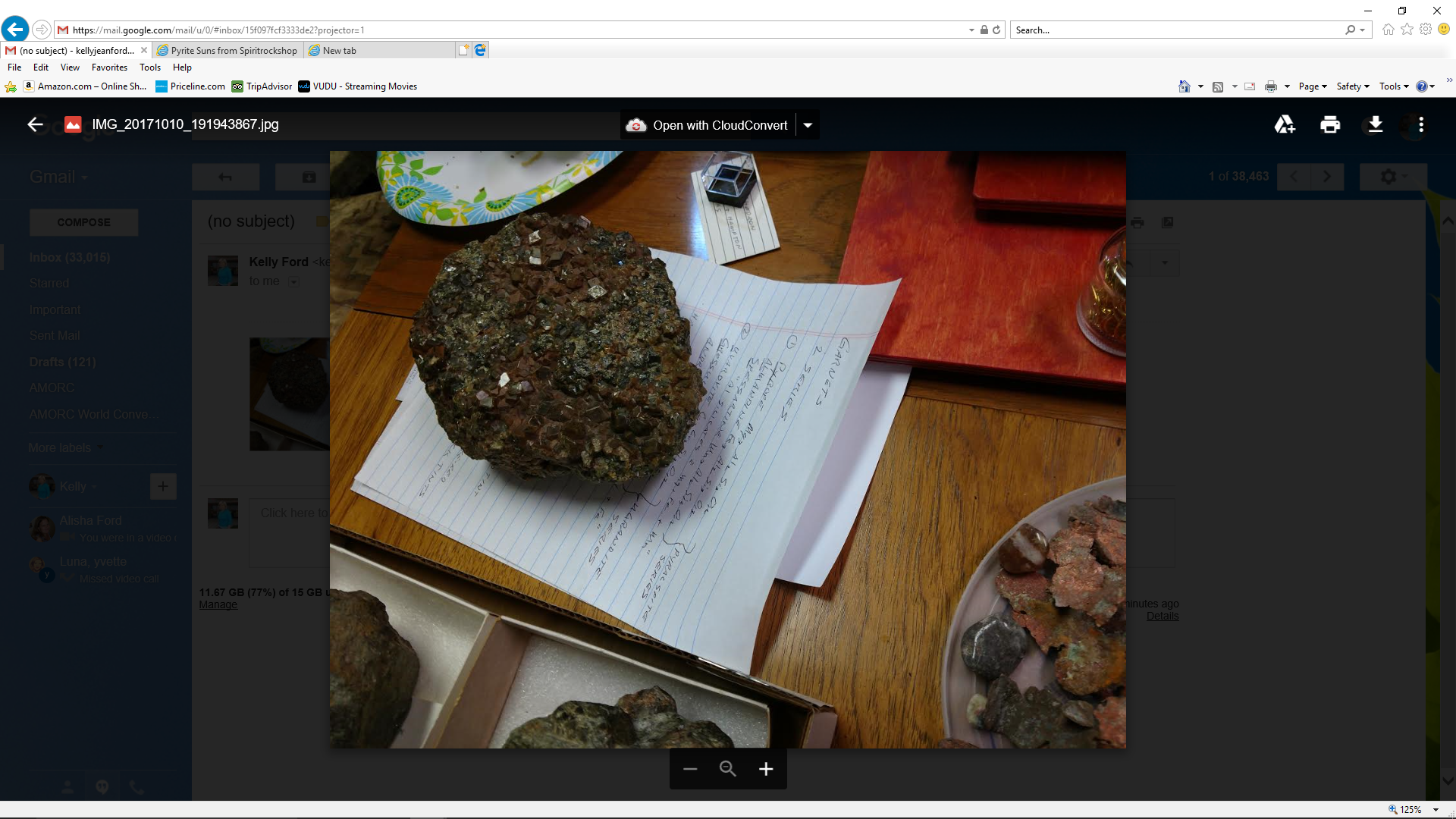 And we had the experts to go along with them! 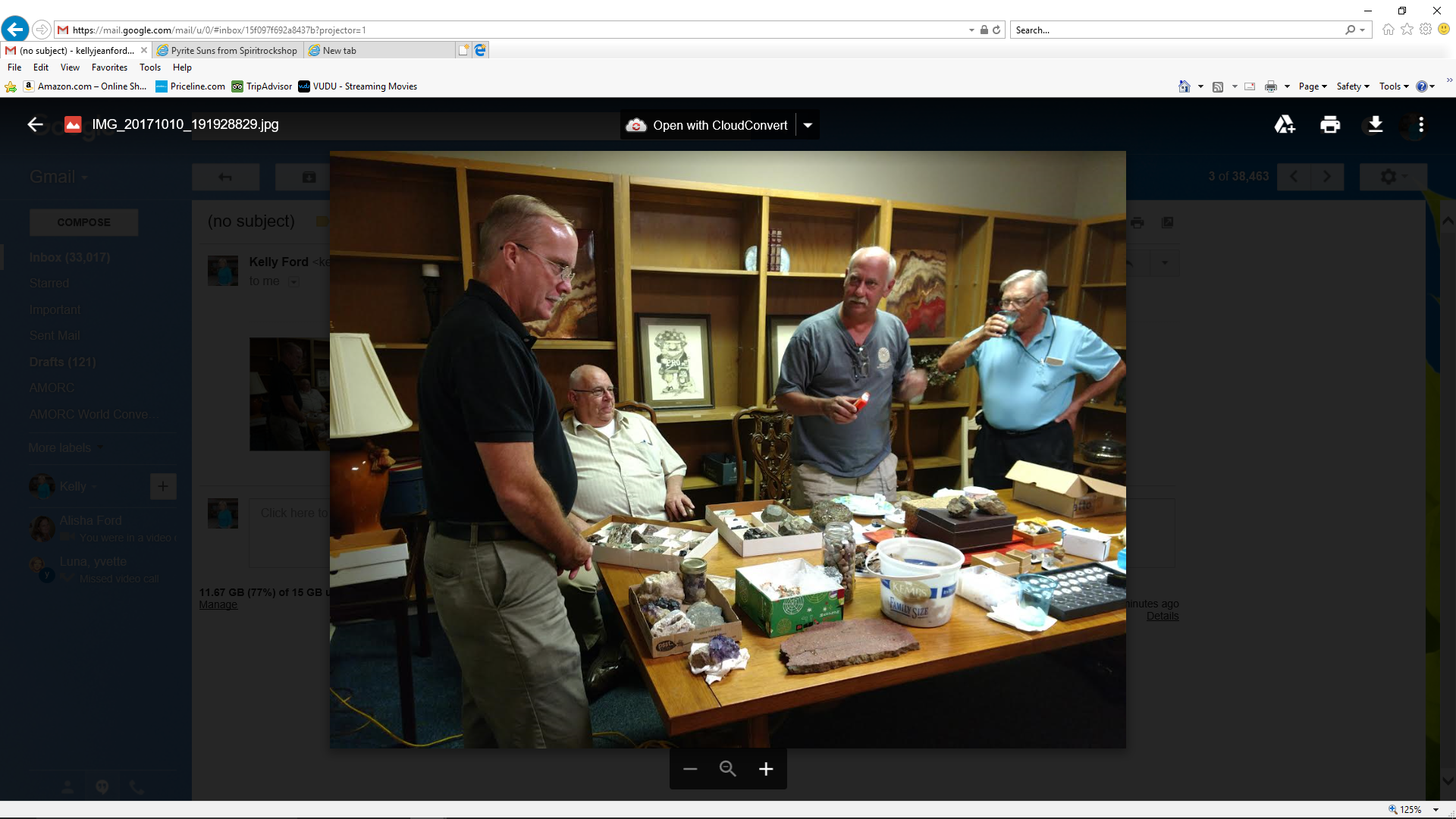 Our very own, Lynn Metcalf gave a very informative presentation on garnets, including classifications, structure and color.  The group continued to discuss additional subgroup classifications as well as garnets in general, including common uses.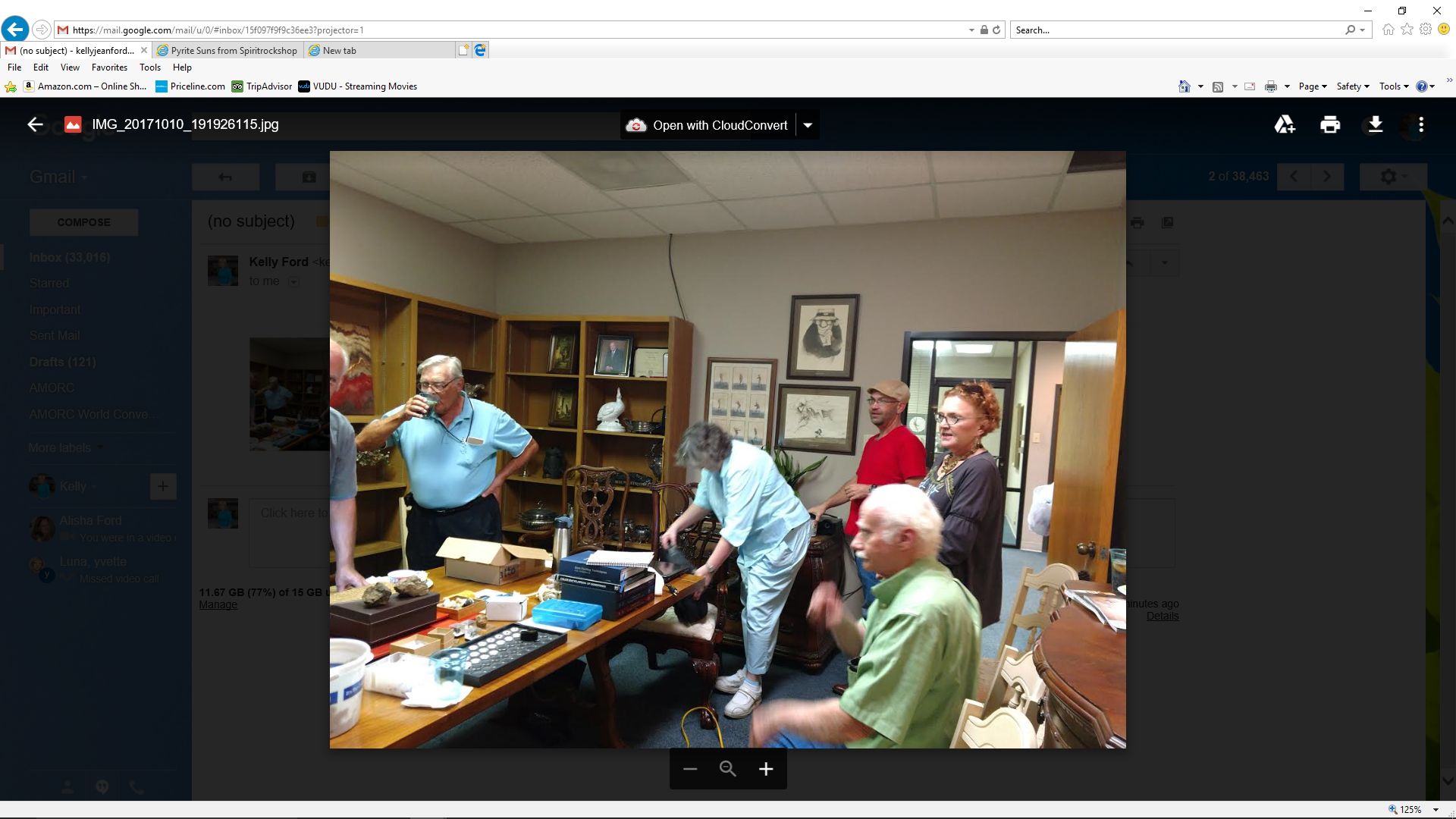 The meeting continued with the inspection and admiration of the many garnet specimens, as well as other minerals that were brought to the meeting.  They included lots of copper and Lake Superior agates from the Upper Peninsula of Michigan, Fluorite and Pyrite Suns from Cave In Rock, Illinois, and Iridescent Hematite and other fascinating specimens found at our last field trip to Grave’s Mountain in Lincolnton, Georgia.  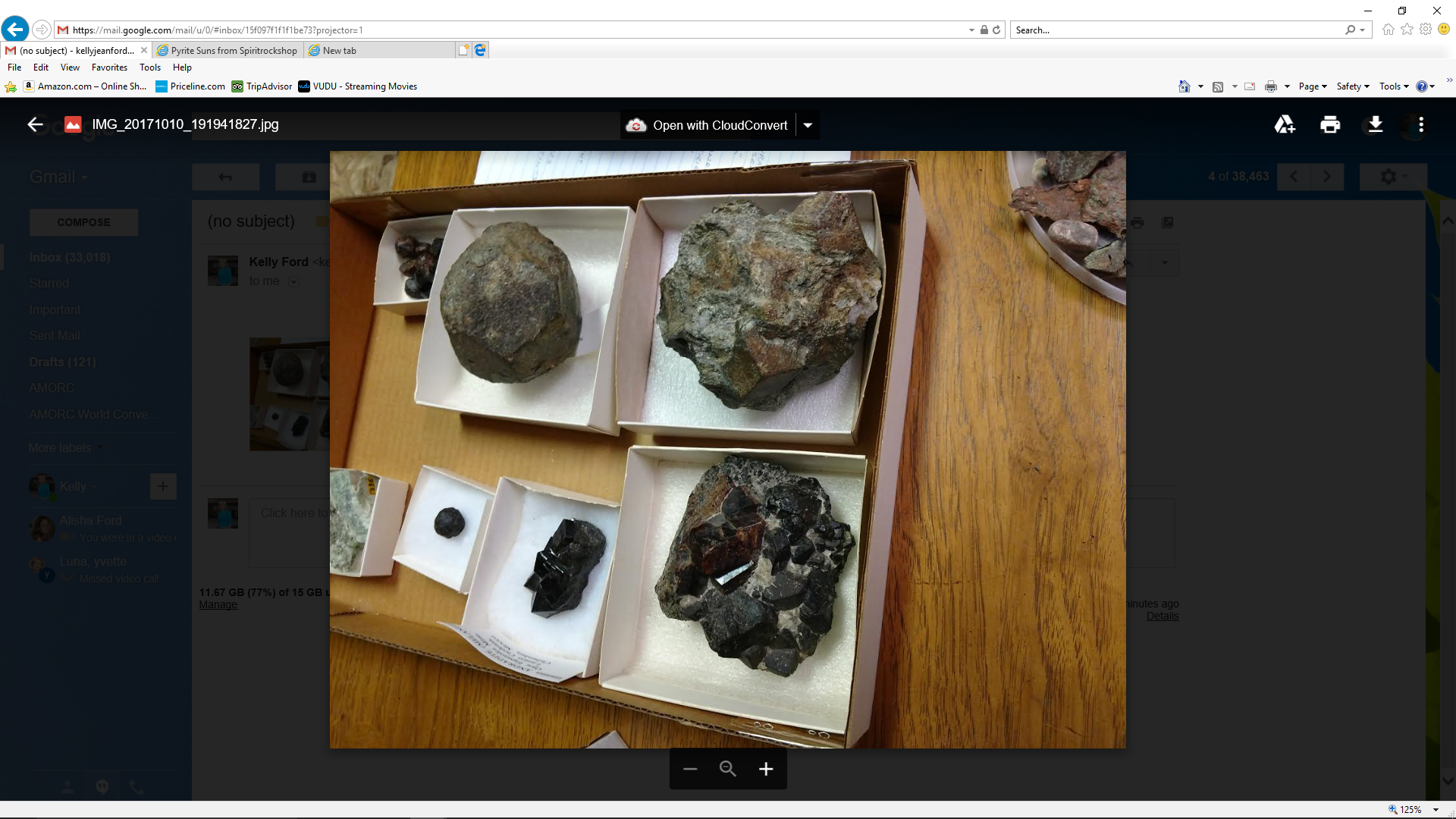 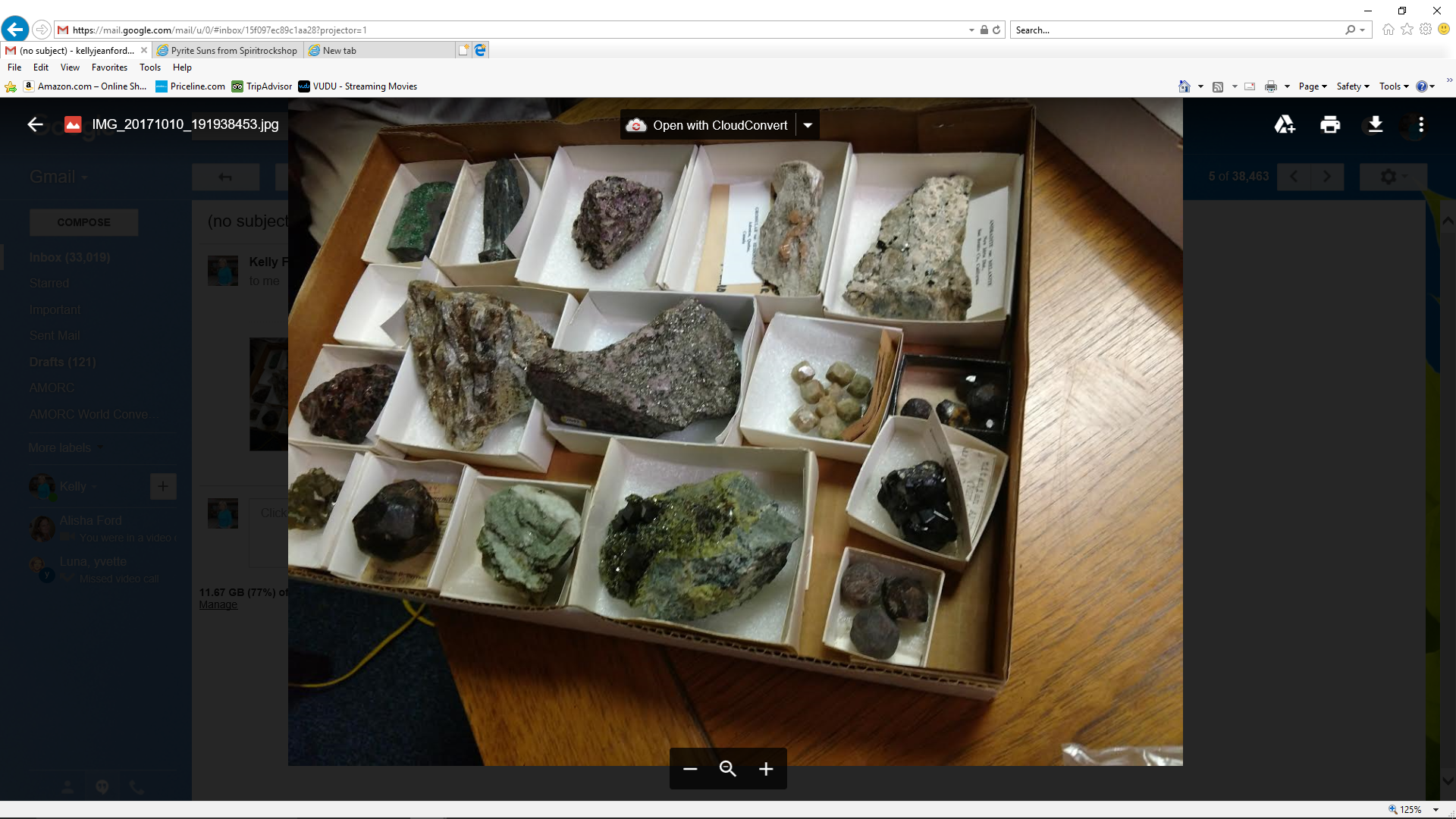 The meeting concluded with establishing our topic for next month’s meeting, which will be Tourmaline.  Our next meeting will be held on Tuesday, November 14, 2017 at 6:00 p.m. Program: TOURMALINE. Everyone is welcome.  We ask Members bring any Tourmaline specimens they would like to share with Mineralogical group.  And as always if you need assistance in identifying a rock, bring it with you!  